https://link.springer.com/article/10.1007/s10854-012-0989-x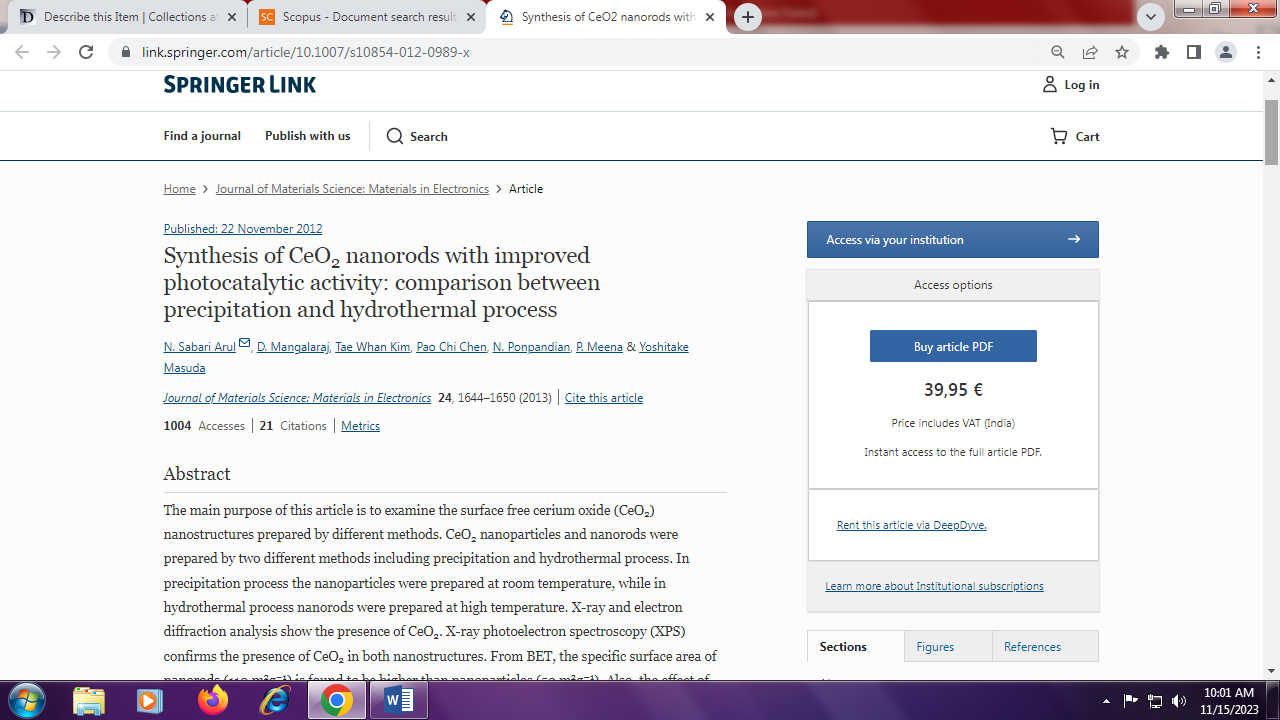 